販売コーナー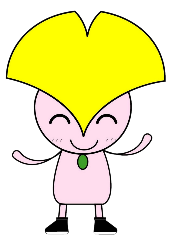 